Selahaddin Eyyubi Anadolu LisesiRehberlik ve Psikolojik Danışma Servisi2024 YKS	YILLARA GÖRE SORU DAĞILIMLARITYT TÜRKÇEYILLARA GÖRE SORU DAĞILIMITYT TÜRKÇEYILLARA GÖRE SORU DAĞILIMITYT TÜRKÇEYILLARA GÖRE SORU DAĞILIMITYT TÜRKÇEYILLARA GÖRE SORU DAĞILIMITYT TÜRKÇEYILLARA GÖRE SORU DAĞILIMITYT TÜRKÇEYILLARA GÖRE SORU DAĞILIMITYT TÜRKÇEYILLARA GÖRE SORU DAĞILIMITYT TÜRKÇEYILLARA GÖRE SORU DAĞILIMITYT TÜRKÇEYILLARA GÖRE SORU DAĞILIMITYT TÜRKÇEYILLARA GÖRE SORU DAĞILIMITYT TÜRKÇEYILLARA GÖRE SORU DAĞILIMITYT TÜRKÇEYILLARA GÖRE SORU DAĞILIMITYT TÜRKÇEYILLARA GÖRE SORU DAĞILIMIKONULAR202320222021202020192018201720162015201420132012Ses Bilgisi1–1–13311111Dil Bilgisi232381132556Noktalama İşaretleri222211111111Yazım Kuralları22222221112–Anlatım Bozukluğu–––––112––1–Paragraf262625262222222226232023Cümlede Anlam433637776677Sözcükte Anlam345133333332SORU SAYISI404040404040404040404040TYT MATEMATİKYILLARA GÖRE SORU DAĞILIMITYT MATEMATİKYILLARA GÖRE SORU DAĞILIMITYT MATEMATİKYILLARA GÖRE SORU DAĞILIMITYT MATEMATİKYILLARA GÖRE SORU DAĞILIMITYT MATEMATİKYILLARA GÖRE SORU DAĞILIMITYT MATEMATİKYILLARA GÖRE SORU DAĞILIMITYT MATEMATİKYILLARA GÖRE SORU DAĞILIMITYT MATEMATİKYILLARA GÖRE SORU DAĞILIMITYT MATEMATİKYILLARA GÖRE SORU DAĞILIMITYT MATEMATİKYILLARA GÖRE SORU DAĞILIMITYT MATEMATİKYILLARA GÖRE SORU DAĞILIMITYT MATEMATİKYILLARA GÖRE SORU DAĞILIMITYT MATEMATİKYILLARA GÖRE SORU DAĞILIMIKONULAR202320222021202020192018201720162015201420132012Temel Kavramlar23314443–42–Sayı Basamakları112121221–22Bölünebilme Kuralları11111–––12––OBEB-OKEK––––––––2125Rasyonel Sayılar22–31–111212Basit Eşitsizlikler3111–1112–11Mutlak Değer111111111111Üslü Sayılar11111–222213Köklü Sayılar1111112310–2Çarpanlara Ayırma–––––111–21–Oran-Orantı1111––2–223Denklem Çözme1–2–121–2234Problemler1013111312111113108105Kümeler-Kartezyen Çarpım1111122121–1Mantık111–––1111–Fonksiyonlar111221112221Polinomlar––1––1––––––Permütasyon-Kombinasyon1––2111111–Olasılık111112111111Veri-İstatistik111–1––11–11SORU SAYISI303030303029323332323232TYT GEOMETRİYILLARA GÖRE SORU DAĞILIMITYT GEOMETRİYILLARA GÖRE SORU DAĞILIMITYT GEOMETRİYILLARA GÖRE SORU DAĞILIMITYT GEOMETRİYILLARA GÖRE SORU DAĞILIMITYT GEOMETRİYILLARA GÖRE SORU DAĞILIMITYT GEOMETRİYILLARA GÖRE SORU DAĞILIMITYT GEOMETRİYILLARA GÖRE SORU DAĞILIMITYT GEOMETRİYILLARA GÖRE SORU DAĞILIMITYT GEOMETRİYILLARA GÖRE SORU DAĞILIMITYT GEOMETRİYILLARA GÖRE SORU DAĞILIMITYT GEOMETRİYILLARA GÖRE SORU DAĞILIMITYT GEOMETRİYILLARA GÖRE SORU DAĞILIMITYT GEOMETRİYILLARA GÖRE SORU DAĞILIMISORU DAĞILIMI202320222021202020192018201720162015201420132012Açılar ve Üçgenler5442232111–1Çokgenler1111112–1111Analitik Geometri–11–11112222Yamuk1––2–11–––1–Eşkenar Dörtgen–1––––––––11Deltoid––1–––––––––Kare–––1111–11––Dikdörtgen111211–1––1–Çember ve Daire––––21211212Katı Cisimler222222222111SORU SAYISI1010101010111168888TYT TARİHYILLARA GÖRE SORU DAĞILIMITYT TARİHYILLARA GÖRE SORU DAĞILIMITYT TARİHYILLARA GÖRE SORU DAĞILIMITYT TARİHYILLARA GÖRE SORU DAĞILIMITYT TARİHYILLARA GÖRE SORU DAĞILIMITYT TARİHYILLARA GÖRE SORU DAĞILIMITYT TARİHYILLARA GÖRE SORU DAĞILIMITYT TARİHYILLARA GÖRE SORU DAĞILIMITYT TARİHYILLARA GÖRE SORU DAĞILIMITYT TARİHYILLARA GÖRE SORU DAĞILIMITYT TARİHYILLARA GÖRE SORU DAĞILIMITYT TARİHYILLARA GÖRE SORU DAĞILIMITYT TARİHYILLARA GÖRE SORU DAĞILIMITYT TARİHYILLARA GÖRE SORU DAĞILIMITYT TARİHYILLARA GÖRE SORU DAĞILIMITYT TARİHYILLARA GÖRE SORU DAĞILIMITYT TARİHYILLARA GÖRE SORU DAĞILIMIKONULAR2023202220222021202120202020201920192018201720162015201420132012Tarih ve Zaman––––––––––111111İlk ve Orta Çağlarda Türk Dünyası1111111111111111İslam Medeniyetinin Doğuşu––––––––––111111Türklerin İslamiyet’i Kabulü ve İlkTürk İslam Devletleri1111111111111111Beylikten Devlete Osmanlı–11––––1112111–1Dünya Gücü Osmanlı––––––––––111111Değişim Çağında Avrupa ve Osm.–––––––––––1––1–Uluslararası İlişkilerde DengeStratejisi (1774-1914)1––1111––1112211XX. Yüzyıl Başlarında OsmanlıDevleti ve Dünya–––––11––1222111Milli Mücadele111111111–12–234Atatürkçülük ve Türk İnkılabı11111––11–435445SORU SAYISI5555555555151515151517TYT COĞRAFYAYILLARA GÖRE SORU DAĞILIMITYT COĞRAFYAYILLARA GÖRE SORU DAĞILIMITYT COĞRAFYAYILLARA GÖRE SORU DAĞILIMITYT COĞRAFYAYILLARA GÖRE SORU DAĞILIMITYT COĞRAFYAYILLARA GÖRE SORU DAĞILIMITYT COĞRAFYAYILLARA GÖRE SORU DAĞILIMITYT COĞRAFYAYILLARA GÖRE SORU DAĞILIMITYT COĞRAFYAYILLARA GÖRE SORU DAĞILIMITYT COĞRAFYAYILLARA GÖRE SORU DAĞILIMITYT COĞRAFYAYILLARA GÖRE SORU DAĞILIMITYT COĞRAFYAYILLARA GÖRE SORU DAĞILIMITYT COĞRAFYAYILLARA GÖRE SORU DAĞILIMITYT COĞRAFYAYILLARA GÖRE SORU DAĞILIMITYT COĞRAFYAYILLARA GÖRE SORU DAĞILIMITYT COĞRAFYAYILLARA GÖRE SORU DAĞILIMIKONULAR20232023202220222021202120202020201920182017201620152014Doğa ve İnsan––––––––111–11Dünya’nın Şekli ve Hareketleri––––11––––––1–Coğrafi Konum–––––––––––11–Harita Bilgisi––11––11–111––Atmosfer ve Sıcaklık––––––11––––––İklim Bilgisi111111––113214iç ve Dış Kuvvetler11111111––1123Nüfus ve Yerleşme11––111121232–Türkiye’nin Yer Şekilleri––––––––––1–––Ekonomik Faaliyetler––11––––––1–11Bölgeler11––1111––1212Uluslararası Ulaşım Hatları–––––––––––111Doğal Afetler1111––––11111–SORU SAYISI555555555512121212TYT FELSEFEYILLARA GÖRE SORU DAĞILIMITYT FELSEFEYILLARA GÖRE SORU DAĞILIMITYT FELSEFEYILLARA GÖRE SORU DAĞILIMITYT FELSEFEYILLARA GÖRE SORU DAĞILIMITYT FELSEFEYILLARA GÖRE SORU DAĞILIMITYT FELSEFEYILLARA GÖRE SORU DAĞILIMITYT FELSEFEYILLARA GÖRE SORU DAĞILIMITYT FELSEFEYILLARA GÖRE SORU DAĞILIMITYT FELSEFEYILLARA GÖRE SORU DAĞILIMITYT FELSEFEYILLARA GÖRE SORU DAĞILIMITYT FELSEFEYILLARA GÖRE SORU DAĞILIMITYT FELSEFEYILLARA GÖRE SORU DAĞILIMITYT FELSEFEYILLARA GÖRE SORU DAĞILIMIKONULAR202320222021202020192018201720162015201420132012Felsefenin Alanı212–1–1–1122Bilgi Felsefesi22–112221212Bilim Felsefesi––––1–1–1–11Varlık Felsefesi–111–1131111Ahlak Felsefesi11–211111111Siyaset Felsefesi––1–1––11111Din Felsefesi–––1–11111––Sanat Felsefesi––1–––1–1111SORU SAYISI555555888889TYT DİN KÜLTÜRÜYILLARA GÖRE SORU DAĞILIMITYT DİN KÜLTÜRÜYILLARA GÖRE SORU DAĞILIMITYT DİN KÜLTÜRÜYILLARA GÖRE SORU DAĞILIMITYT DİN KÜLTÜRÜYILLARA GÖRE SORU DAĞILIMITYT DİN KÜLTÜRÜYILLARA GÖRE SORU DAĞILIMITYT DİN KÜLTÜRÜYILLARA GÖRE SORU DAĞILIMITYT DİN KÜLTÜRÜYILLARA GÖRE SORU DAĞILIMITYT DİN KÜLTÜRÜYILLARA GÖRE SORU DAĞILIMITYT DİN KÜLTÜRÜYILLARA GÖRE SORU DAĞILIMIKONULAR20232022202120202019201820172016Bilgi ve İnanç111121–2Din ve İslam11––––––İslam ve İbadet–11–1111Gençlik ve Değerler––11111–Allah İnsan İlişkisi–1––––––Hz. Muhammed (S.A.V)1––11111Vahiy ve Akıl––12–11–İslam Düşüncesinde Yorumlar,Mezhepler1–––––1–Din, Kültür ve Medeniyet111––––1SORU SAYISI55555555TYT FİZİKYILLARA GÖRE SORU DAĞILIMITYT FİZİKYILLARA GÖRE SORU DAĞILIMITYT FİZİKYILLARA GÖRE SORU DAĞILIMITYT FİZİKYILLARA GÖRE SORU DAĞILIMITYT FİZİKYILLARA GÖRE SORU DAĞILIMITYT FİZİKYILLARA GÖRE SORU DAĞILIMITYT FİZİKYILLARA GÖRE SORU DAĞILIMITYT FİZİKYILLARA GÖRE SORU DAĞILIMITYT FİZİKYILLARA GÖRE SORU DAĞILIMITYT FİZİKYILLARA GÖRE SORU DAĞILIMITYT FİZİKYILLARA GÖRE SORU DAĞILIMITYT FİZİKYILLARA GÖRE SORU DAĞILIMIKONULAR20232022202120202019201820172016201520142013Fizik Bilimine Giriş–––1–111111Madde Ve Özellikleri111–1–2111–Sıvıların Kaldırma Kuvveti–––1–11–––1Basınç–11––––1111Isı, Sıcaklık ve Genleşme11111112222Hareket ve Kuvvet111111111–1Dinamik––––––1–111İş, Güç ve Enerji––––1–13121Elektrostatik–1––––1111–Elektrik Akımı2––11–11113Elektriksel Enerji ve Güç––1––––––––Optik21112231111Manyetizma–––––111111Dalgalar–111–––1111SORU SAYISI7777771414141414TYT KİMYAYILLARA GÖRE SORU DAĞILIMITYT KİMYAYILLARA GÖRE SORU DAĞILIMITYT KİMYAYILLARA GÖRE SORU DAĞILIMITYT KİMYAYILLARA GÖRE SORU DAĞILIMITYT KİMYAYILLARA GÖRE SORU DAĞILIMITYT KİMYAYILLARA GÖRE SORU DAĞILIMITYT KİMYAYILLARA GÖRE SORU DAĞILIMITYT KİMYAYILLARA GÖRE SORU DAĞILIMITYT KİMYAYILLARA GÖRE SORU DAĞILIMITYT KİMYAYILLARA GÖRE SORU DAĞILIMITYT KİMYAYILLARA GÖRE SORU DAĞILIMITYT KİMYAYILLARA GÖRE SORU DAĞILIMIKONULAR20232022202120202019201820172016201520142013Kimya Bilimi1111–233344Atomun Yapısı–––11–2––21Periyodik Tablo111–11121–1Maddenin Halleri11111121111Kimyasal Türler Arası Etkileşimler11111113513Kimyasal Hesaplamalar––11–––1–2–Kimyanın Temel Kanunları11–––11––––Asit, Baz ve Tuz11111––––––Karışımlar11111–12222Kimya Her Yerde––––1121111SORU SAYISI7777771313131313TYT BİYOLOJİYILLARA GÖRE SORU DAĞILIMITYT BİYOLOJİYILLARA GÖRE SORU DAĞILIMITYT BİYOLOJİYILLARA GÖRE SORU DAĞILIMITYT BİYOLOJİYILLARA GÖRE SORU DAĞILIMITYT BİYOLOJİYILLARA GÖRE SORU DAĞILIMITYT BİYOLOJİYILLARA GÖRE SORU DAĞILIMITYT BİYOLOJİYILLARA GÖRE SORU DAĞILIMITYT BİYOLOJİYILLARA GÖRE SORU DAĞILIMITYT BİYOLOJİYILLARA GÖRE SORU DAĞILIMITYT BİYOLOJİYILLARA GÖRE SORU DAĞILIMITYT BİYOLOJİYILLARA GÖRE SORU DAĞILIMITYT BİYOLOJİYILLARA GÖRE SORU DAĞILIMIKONULAR20232022202120202019201820172016201520142013Canlıların Ortak Özellikleri–1––1––1–1–Canlıların Temel Bileşenleri1–111133121Hücre ve Organelleri1111––212–2Madde Geçişleri–––––12111–Canlıların Sınıflandırılması1111111121–Hücre Bölünmeleri ve Üreme111111–1111Kalıtım11111–22121Ekosistem Ekoloji111111–1222Bitkiler Biyolojisi–––––111211SORU SAYISI6666661313131313AYT TÜRK DİLİ VE EDEBİYATI YILLARA GÖRE SORU DAĞILIMI(Türk Dili ve Edebiyatı Sosyal Bilimler 1 Testi / EA - Sözel Puan Türü / 24 soru)AYT TÜRK DİLİ VE EDEBİYATI YILLARA GÖRE SORU DAĞILIMI(Türk Dili ve Edebiyatı Sosyal Bilimler 1 Testi / EA - Sözel Puan Türü / 24 soru)AYT TÜRK DİLİ VE EDEBİYATI YILLARA GÖRE SORU DAĞILIMI(Türk Dili ve Edebiyatı Sosyal Bilimler 1 Testi / EA - Sözel Puan Türü / 24 soru)AYT TÜRK DİLİ VE EDEBİYATI YILLARA GÖRE SORU DAĞILIMI(Türk Dili ve Edebiyatı Sosyal Bilimler 1 Testi / EA - Sözel Puan Türü / 24 soru)AYT TÜRK DİLİ VE EDEBİYATI YILLARA GÖRE SORU DAĞILIMI(Türk Dili ve Edebiyatı Sosyal Bilimler 1 Testi / EA - Sözel Puan Türü / 24 soru)AYT TÜRK DİLİ VE EDEBİYATI YILLARA GÖRE SORU DAĞILIMI(Türk Dili ve Edebiyatı Sosyal Bilimler 1 Testi / EA - Sözel Puan Türü / 24 soru)AYT TÜRK DİLİ VE EDEBİYATI YILLARA GÖRE SORU DAĞILIMI(Türk Dili ve Edebiyatı Sosyal Bilimler 1 Testi / EA - Sözel Puan Türü / 24 soru)KONU DAĞILIMI2023*202220212020*20192018Sözcükte ve Söz Gruplarında Anlam111111Cümlede Anlam111111Parçada Anlam444412Dil Bilgisi––––––Metin Türleri1–212–Şiir Bilgisi322332Edebi Sanatlar122111İslamiyet Öncesi Türk Edebiyatı ve Geçiş Dönemi–121–Halk Edebiyatı212111Divan Edebiyatı554435Tanzimat Edebiyatı111122Servet-İ Fünun Ve Fecr-İ Ati Edebiyatı111111Milli Edebiyat111113Cumhuriyet Dönemi Edebiyatı232254Batı Edebiyat Akımları111111SORU SAYISI242424242424*İslamiyet Öncesi Türk Edebiyatı ve Geçiş Dönemi konusunda 2023 AYT de doğrudan soru sorulmamış ancak ÖSYM nin yayınladığı 2023 AYT kitapçığında 13.soruda geçiş dönemi ile ilgilibilgilere yer verilmiştir.* Pandemi ve deprem nedeniyle 2020 ve 2023 YKS de 12.sınıf 2.dönem soruları sorulmamıştır.*İslamiyet Öncesi Türk Edebiyatı ve Geçiş Dönemi konusunda 2023 AYT de doğrudan soru sorulmamış ancak ÖSYM nin yayınladığı 2023 AYT kitapçığında 13.soruda geçiş dönemi ile ilgilibilgilere yer verilmiştir.* Pandemi ve deprem nedeniyle 2020 ve 2023 YKS de 12.sınıf 2.dönem soruları sorulmamıştır.*İslamiyet Öncesi Türk Edebiyatı ve Geçiş Dönemi konusunda 2023 AYT de doğrudan soru sorulmamış ancak ÖSYM nin yayınladığı 2023 AYT kitapçığında 13.soruda geçiş dönemi ile ilgilibilgilere yer verilmiştir.* Pandemi ve deprem nedeniyle 2020 ve 2023 YKS de 12.sınıf 2.dönem soruları sorulmamıştır.*İslamiyet Öncesi Türk Edebiyatı ve Geçiş Dönemi konusunda 2023 AYT de doğrudan soru sorulmamış ancak ÖSYM nin yayınladığı 2023 AYT kitapçığında 13.soruda geçiş dönemi ile ilgilibilgilere yer verilmiştir.* Pandemi ve deprem nedeniyle 2020 ve 2023 YKS de 12.sınıf 2.dönem soruları sorulmamıştır.*İslamiyet Öncesi Türk Edebiyatı ve Geçiş Dönemi konusunda 2023 AYT de doğrudan soru sorulmamış ancak ÖSYM nin yayınladığı 2023 AYT kitapçığında 13.soruda geçiş dönemi ile ilgilibilgilere yer verilmiştir.* Pandemi ve deprem nedeniyle 2020 ve 2023 YKS de 12.sınıf 2.dönem soruları sorulmamıştır.*İslamiyet Öncesi Türk Edebiyatı ve Geçiş Dönemi konusunda 2023 AYT de doğrudan soru sorulmamış ancak ÖSYM nin yayınladığı 2023 AYT kitapçığında 13.soruda geçiş dönemi ile ilgilibilgilere yer verilmiştir.* Pandemi ve deprem nedeniyle 2020 ve 2023 YKS de 12.sınıf 2.dönem soruları sorulmamıştır.*İslamiyet Öncesi Türk Edebiyatı ve Geçiş Dönemi konusunda 2023 AYT de doğrudan soru sorulmamış ancak ÖSYM nin yayınladığı 2023 AYT kitapçığında 13.soruda geçiş dönemi ile ilgilibilgilere yer verilmiştir.* Pandemi ve deprem nedeniyle 2020 ve 2023 YKS de 12.sınıf 2.dönem soruları sorulmamıştır.AYT TARİH 1 ve TARİH 2YILLARA GÖRE SORU DAĞILIMI(TARİH 1 / Türk Dili ve Edebiyatı Sosyal Bilimler 1 Testi / EA-Sözel Puan Türü / 10 soru) (TARİH 2 / Sosyal Bilimler 2 Testi / Sözel Puan Türü / 11 soru)AYT TARİH 1 ve TARİH 2YILLARA GÖRE SORU DAĞILIMI(TARİH 1 / Türk Dili ve Edebiyatı Sosyal Bilimler 1 Testi / EA-Sözel Puan Türü / 10 soru) (TARİH 2 / Sosyal Bilimler 2 Testi / Sözel Puan Türü / 11 soru)AYT TARİH 1 ve TARİH 2YILLARA GÖRE SORU DAĞILIMI(TARİH 1 / Türk Dili ve Edebiyatı Sosyal Bilimler 1 Testi / EA-Sözel Puan Türü / 10 soru) (TARİH 2 / Sosyal Bilimler 2 Testi / Sözel Puan Türü / 11 soru)AYT TARİH 1 ve TARİH 2YILLARA GÖRE SORU DAĞILIMI(TARİH 1 / Türk Dili ve Edebiyatı Sosyal Bilimler 1 Testi / EA-Sözel Puan Türü / 10 soru) (TARİH 2 / Sosyal Bilimler 2 Testi / Sözel Puan Türü / 11 soru)AYT TARİH 1 ve TARİH 2YILLARA GÖRE SORU DAĞILIMI(TARİH 1 / Türk Dili ve Edebiyatı Sosyal Bilimler 1 Testi / EA-Sözel Puan Türü / 10 soru) (TARİH 2 / Sosyal Bilimler 2 Testi / Sözel Puan Türü / 11 soru)AYT TARİH 1 ve TARİH 2YILLARA GÖRE SORU DAĞILIMI(TARİH 1 / Türk Dili ve Edebiyatı Sosyal Bilimler 1 Testi / EA-Sözel Puan Türü / 10 soru) (TARİH 2 / Sosyal Bilimler 2 Testi / Sözel Puan Türü / 11 soru)AYT TARİH 1 ve TARİH 2YILLARA GÖRE SORU DAĞILIMI(TARİH 1 / Türk Dili ve Edebiyatı Sosyal Bilimler 1 Testi / EA-Sözel Puan Türü / 10 soru) (TARİH 2 / Sosyal Bilimler 2 Testi / Sözel Puan Türü / 11 soru)KONU DAĞILIMI2023*202220212020*20192018Tarih ve Zaman111111İnsanlığın İlk Dönemleri111111Orta Çağ’da Dünya––––––İlk ve Orta Çağlarda Türk Dünyası221223İslam Medeniyetinin Doğuşu111211Türklerin İslamiyet’i Kabulü ve İlk Türk İslam Devletleri113111Yerleşme ve Devletleşme Sürecinde Selçuklu Türkiyesi–1––1–Beylikten Devlete Osmanlı–3–112Devletleşme Sürecinde Savaşçılar ve Askerler–1–1––Dünya Gücü Osmanlı2–1–12Sultan ve Osmanlı Merkez Teşkilatı–11–––Değişen Dünya Dengeleri Karşısında Osm.Siy.1111––Değişim Çağında Avrupa ve Osmanlı1–122–KONU DAĞILIMI2023*202220212020*20192018Uluslararası İlişkilerde Denge Stratejisi (1774-1914)1–1––1Devrimler Çağında Değişen Devlet-Toplum İlişkileri1–1–––Sermaye ve Emek–––11–XX. Yüzyıl Başlarında Osm. Devleti ve Dünya2–1243İnkılap Tarihi Tüm Konular––––––Milli Mücadele654431Atatürkçülük ve Türk İnkılabı–13222İki Savaş Arasındaki Dönemde Türkiye ve Dünya–––––1II. Dünya Savaşı Sürecinde – Sonrasında Türkiye ve Dünya–2–––1XXI. Yüzyılın Eşiğinde Türkiye ve Dünya–––––1Soğuk Savaş Dönemi––––––Yumuşama Dönemi––––––Küreselleşen Dünya––––––TOPLAM212121212121AYT COĞRAFYA 1 ve COĞRAFYA 2YILLARA GÖRE SORU DAĞILIMI(COĞRAFYA 1 / Türk Dili ve Edebiyatı Sosyal Bilimler 1 Testi / EA-Sözel Puan Türü / 6 soru) ( COĞRAFYA 2 / Sosyal Bilimler 2 Testi / Sözel Puan Türü / 11 soru)AYT COĞRAFYA 1 ve COĞRAFYA 2YILLARA GÖRE SORU DAĞILIMI(COĞRAFYA 1 / Türk Dili ve Edebiyatı Sosyal Bilimler 1 Testi / EA-Sözel Puan Türü / 6 soru) ( COĞRAFYA 2 / Sosyal Bilimler 2 Testi / Sözel Puan Türü / 11 soru)AYT COĞRAFYA 1 ve COĞRAFYA 2YILLARA GÖRE SORU DAĞILIMI(COĞRAFYA 1 / Türk Dili ve Edebiyatı Sosyal Bilimler 1 Testi / EA-Sözel Puan Türü / 6 soru) ( COĞRAFYA 2 / Sosyal Bilimler 2 Testi / Sözel Puan Türü / 11 soru)AYT COĞRAFYA 1 ve COĞRAFYA 2YILLARA GÖRE SORU DAĞILIMI(COĞRAFYA 1 / Türk Dili ve Edebiyatı Sosyal Bilimler 1 Testi / EA-Sözel Puan Türü / 6 soru) ( COĞRAFYA 2 / Sosyal Bilimler 2 Testi / Sözel Puan Türü / 11 soru)AYT COĞRAFYA 1 ve COĞRAFYA 2YILLARA GÖRE SORU DAĞILIMI(COĞRAFYA 1 / Türk Dili ve Edebiyatı Sosyal Bilimler 1 Testi / EA-Sözel Puan Türü / 6 soru) ( COĞRAFYA 2 / Sosyal Bilimler 2 Testi / Sözel Puan Türü / 11 soru)AYT COĞRAFYA 1 ve COĞRAFYA 2YILLARA GÖRE SORU DAĞILIMI(COĞRAFYA 1 / Türk Dili ve Edebiyatı Sosyal Bilimler 1 Testi / EA-Sözel Puan Türü / 6 soru) ( COĞRAFYA 2 / Sosyal Bilimler 2 Testi / Sözel Puan Türü / 11 soru)AYT COĞRAFYA 1 ve COĞRAFYA 2YILLARA GÖRE SORU DAĞILIMI(COĞRAFYA 1 / Türk Dili ve Edebiyatı Sosyal Bilimler 1 Testi / EA-Sözel Puan Türü / 6 soru) ( COĞRAFYA 2 / Sosyal Bilimler 2 Testi / Sözel Puan Türü / 11 soru)KONU DAĞILIMI2023*202220212020*20192018Dünya’nın Şekli ve Hareketleri––––––Coğrafi Konum–––––2Harita Bilgisi–––––1İç Kuvvetler–––––1Ekosistem24323–İlk Medeniyet ve Şehirler/İlk Uygarlıklar1–1–2–Nüfus Politikaları1––211Türkiye’de Nüfus ve Yerleşme11––14Ekonomik Faaliyetler ve Doğal Kaynaklar221111Göç ve Şehirleşme11––1–Türkiye Ekonomisi323223Türkiye’nin Jeopolitik Konumu–––––1Bölgesel Kalkınma Projeleri1111–1İklim ve Yer şekilleri–––311Küresel ve Bölgesel Örgütler1–112–Ülkeler Arası Etkileşimler––1–1–Üretim Alanları ve Ulaşım Ağları/Küresel Ticaret111–––Bölgeler ve Ülkeler242211Çevre ve Toplum1133––Doğal Afetler––––1–SORU SAYISI171717171717AYT MATEMATİKYILLARA GÖRE SORU DAĞILIMI(Matematik Testi / Sayısal Puan Türü / 30-32 soru)AYT MATEMATİKYILLARA GÖRE SORU DAĞILIMI(Matematik Testi / Sayısal Puan Türü / 30-32 soru)AYT MATEMATİKYILLARA GÖRE SORU DAĞILIMI(Matematik Testi / Sayısal Puan Türü / 30-32 soru)AYT MATEMATİKYILLARA GÖRE SORU DAĞILIMI(Matematik Testi / Sayısal Puan Türü / 30-32 soru)AYT MATEMATİKYILLARA GÖRE SORU DAĞILIMI(Matematik Testi / Sayısal Puan Türü / 30-32 soru)AYT MATEMATİKYILLARA GÖRE SORU DAĞILIMI(Matematik Testi / Sayısal Puan Türü / 30-32 soru)AYT MATEMATİKYILLARA GÖRE SORU DAĞILIMI(Matematik Testi / Sayısal Puan Türü / 30-32 soru)AYT MATEMATİKYILLARA GÖRE SORU DAĞILIMI(Matematik Testi / Sayısal Puan Türü / 30-32 soru)AYT MATEMATİKYILLARA GÖRE SORU DAĞILIMI(Matematik Testi / Sayısal Puan Türü / 30-32 soru)AYT MATEMATİKYILLARA GÖRE SORU DAĞILIMI(Matematik Testi / Sayısal Puan Türü / 30-32 soru)AYT MATEMATİKYILLARA GÖRE SORU DAĞILIMI(Matematik Testi / Sayısal Puan Türü / 30-32 soru)KONU DAĞILIMI2023*202220212020*201920182017201620152014Temel Kavramlar4232213363Sayı Basamakları–––3––1–––Bölme ve Bölünebilme1–––1–11––EBOB – EKOK–11–––1111Rasyonel Sayılar––––––111–Basit Eşitsizlikler1–111–211Mutlak Değer1––11–11–Üslü Sayılar1–11––1212Köklü Sayılar––––––2111Çarpanlara Ayırma–1––––1112Oran Orantı–––––––11–Kümeler ve Kartezyen Çarpım11121–2221Mantık111–1411–1Fonksiyonlar22222222–3Polinomlar21122131222.Dereceden Denklemler2211–11–11Parabol1–1111–1–1Permütasyon-Kombinasyon-Olasılık – Binom3323222322Trigonometri5454332423Karmaşık Sayılar–––2112333Logaritma3213323123Diziler2112111112Seriler––––––111–Limit–22–222211Türev–43–445576İntegral–44–445677SORU SAYISI30313130322950505050AYT GEOMETRİYILLARA GÖRE SORU DAĞILIMI(Matematik Testi / Sayısal Puan Türü / 9-12 soru)AYT GEOMETRİYILLARA GÖRE SORU DAĞILIMI(Matematik Testi / Sayısal Puan Türü / 9-12 soru)AYT GEOMETRİYILLARA GÖRE SORU DAĞILIMI(Matematik Testi / Sayısal Puan Türü / 9-12 soru)AYT GEOMETRİYILLARA GÖRE SORU DAĞILIMI(Matematik Testi / Sayısal Puan Türü / 9-12 soru)AYT GEOMETRİYILLARA GÖRE SORU DAĞILIMI(Matematik Testi / Sayısal Puan Türü / 9-12 soru)AYT GEOMETRİYILLARA GÖRE SORU DAĞILIMI(Matematik Testi / Sayısal Puan Türü / 9-12 soru)AYT GEOMETRİYILLARA GÖRE SORU DAĞILIMI(Matematik Testi / Sayısal Puan Türü / 9-12 soru)AYT GEOMETRİYILLARA GÖRE SORU DAĞILIMI(Matematik Testi / Sayısal Puan Türü / 9-12 soru)AYT GEOMETRİYILLARA GÖRE SORU DAĞILIMI(Matematik Testi / Sayısal Puan Türü / 9-12 soru)AYT GEOMETRİYILLARA GÖRE SORU DAĞILIMI(Matematik Testi / Sayısal Puan Türü / 9-12 soru)AYT GEOMETRİYILLARA GÖRE SORU DAĞILIMI(Matematik Testi / Sayısal Puan Türü / 9-12 soru)KONU DAĞILIMI2023*202220212020*201920182017201620152014Doğruda ve Üçgende Açı21–1–1221–Özel Üçgenler(Dik-ikiz-Eş)–––2––26–1Açıortay ve Kenarortay–––––––––1Açı Kenar Bağıntıları––––1––––1Üçgende Alan ve Benzerlik1–––––3121Çokgenler–––12––131Noktanın Analitiği1121–––122Doğrunun Analitiği–121122413Dönüşüm Geometrisi–1–111–––1Çember ve Daire22322–3358Özel Dörtgenler1––––14653Katı Cisimler1211112244Çemberin Analitiği–11––1121–TOPLAM9991081130303030* Pandemi ve deprem nedeniyle 2020 ve 2023 YKS de 12.sınıf 2.dönem soruları sorulmamıştır.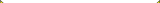 * Pandemi ve deprem nedeniyle 2020 ve 2023 YKS de 12.sınıf 2.dönem soruları sorulmamıştır.* Pandemi ve deprem nedeniyle 2020 ve 2023 YKS de 12.sınıf 2.dönem soruları sorulmamıştır.* Pandemi ve deprem nedeniyle 2020 ve 2023 YKS de 12.sınıf 2.dönem soruları sorulmamıştır.* Pandemi ve deprem nedeniyle 2020 ve 2023 YKS de 12.sınıf 2.dönem soruları sorulmamıştır.* Pandemi ve deprem nedeniyle 2020 ve 2023 YKS de 12.sınıf 2.dönem soruları sorulmamıştır.* Pandemi ve deprem nedeniyle 2020 ve 2023 YKS de 12.sınıf 2.dönem soruları sorulmamıştır.* Pandemi ve deprem nedeniyle 2020 ve 2023 YKS de 12.sınıf 2.dönem soruları sorulmamıştır.* Pandemi ve deprem nedeniyle 2020 ve 2023 YKS de 12.sınıf 2.dönem soruları sorulmamıştır.* Pandemi ve deprem nedeniyle 2020 ve 2023 YKS de 12.sınıf 2.dönem soruları sorulmamıştır.* Pandemi ve deprem nedeniyle 2020 ve 2023 YKS de 12.sınıf 2.dönem soruları sorulmamıştır.AYT FİZİKYILLARA GÖRE SORU DAĞILIMI(Fen Bilimleri Testi / Sayısal Puan Türü / 14 soru)AYT FİZİKYILLARA GÖRE SORU DAĞILIMI(Fen Bilimleri Testi / Sayısal Puan Türü / 14 soru)AYT FİZİKYILLARA GÖRE SORU DAĞILIMI(Fen Bilimleri Testi / Sayısal Puan Türü / 14 soru)AYT FİZİKYILLARA GÖRE SORU DAĞILIMI(Fen Bilimleri Testi / Sayısal Puan Türü / 14 soru)AYT FİZİKYILLARA GÖRE SORU DAĞILIMI(Fen Bilimleri Testi / Sayısal Puan Türü / 14 soru)AYT FİZİKYILLARA GÖRE SORU DAĞILIMI(Fen Bilimleri Testi / Sayısal Puan Türü / 14 soru)AYT FİZİKYILLARA GÖRE SORU DAĞILIMI(Fen Bilimleri Testi / Sayısal Puan Türü / 14 soru)AYT FİZİKYILLARA GÖRE SORU DAĞILIMI(Fen Bilimleri Testi / Sayısal Puan Türü / 14 soru)AYT FİZİKYILLARA GÖRE SORU DAĞILIMI(Fen Bilimleri Testi / Sayısal Puan Türü / 14 soru)AYT FİZİKYILLARA GÖRE SORU DAĞILIMI(Fen Bilimleri Testi / Sayısal Puan Türü / 14 soru)AYT FİZİKYILLARA GÖRE SORU DAĞILIMI(Fen Bilimleri Testi / Sayısal Puan Türü / 14 soru)AYT FİZİKYILLARA GÖRE SORU DAĞILIMI(Fen Bilimleri Testi / Sayısal Puan Türü / 14 soru)AYT FİZİKYILLARA GÖRE SORU DAĞILIMI(Fen Bilimleri Testi / Sayısal Puan Türü / 14 soru)AYT FİZİKYILLARA GÖRE SORU DAĞILIMI(Fen Bilimleri Testi / Sayısal Puan Türü / 14 soru)AYT FİZİKYILLARA GÖRE SORU DAĞILIMI(Fen Bilimleri Testi / Sayısal Puan Türü / 14 soru)AYT FİZİKYILLARA GÖRE SORU DAĞILIMI(Fen Bilimleri Testi / Sayısal Puan Türü / 14 soru)KONU DAĞILIMIKONU DAĞILIMI2023*2023*202220222022202120212020*2020*2020*2019201920182018VektörlerVektörler11111–––––––––Kuvvet, Tork ve DengeKuvvet, Tork ve Denge–––––111111111Kütle MerkeziKütle Merkezi––––––––––––––Basit MakinelerBasit Makineler––111–––––––––HareketHareket11–––––11111––Newton’un Hareket YasalarıNewton’un Hareket Yasaları11111––111––11İş, Güç ve Enerjiİş, Güç ve Enerji11–––11111––––AtışlarAtışlar–––––111111111İtme ve Momentumİtme ve Momentum11111––1111111Elektrik Alan ve PotansiyelElektrik Alan ve Potansiyel11–––221111111Paralel Levhalar ve SığaParalel Levhalar ve Sığa––––––––––––––Manyetik Alan ve Manyetik KuvvetManyetik Alan ve Manyetik Kuvvet1111111–––––––İndüksiyon, Alternatif Akım ve Transformatörlerİndüksiyon, Alternatif Akım ve Transformatörler22111112222222Çembersel HareketÇembersel Hareket11111112221111Dönme, Yuvarlanma ve Açısal MomentumDönme, Yuvarlanma ve Açısal Momentum11111––11111––Kütle Çekim ve Kepler YasalarıKütle Çekim ve Kepler Yasaları11–––11–––––11Basit Harmonik HareketBasit Harmonik Hareket11111111111111Dalga Mekaniği ve Elektromanyetik DalgalarDalga Mekaniği ve Elektromanyetik Dalgalar11111111111111Atom ModelleriAtom Modelleri––––––––––––––Büyük Patlama ve Parçacık FiziğiBüyük Patlama ve Parçacık Fiziği––111–––––––––RadyoaktiviteRadyoaktivite–––––11–––1111Özel GörelilikÖzel Görelilik––111––———––––Kara Cisim IşımasıKara Cisim Işıması––––––––––––Fotoelektrik Olay ve Compton OlayıFotoelektrik Olay ve Compton Olayı––11111–––1111Modern Fiziğin Teknolojideki UygulamalarıModern Fiziğin Teknolojideki Uygulamaları––11111–––1111SORU SAYISISORU SAYISI1414141414141414141414141414AYT KİMYAYILLARA GÖRE SORU DAĞILIMI(Fen Bilimleri Testi / Sayısal Puan Türü / 13 soru)AYT KİMYAYILLARA GÖRE SORU DAĞILIMI(Fen Bilimleri Testi / Sayısal Puan Türü / 13 soru)AYT KİMYAYILLARA GÖRE SORU DAĞILIMI(Fen Bilimleri Testi / Sayısal Puan Türü / 13 soru)AYT KİMYAYILLARA GÖRE SORU DAĞILIMI(Fen Bilimleri Testi / Sayısal Puan Türü / 13 soru)AYT KİMYAYILLARA GÖRE SORU DAĞILIMI(Fen Bilimleri Testi / Sayısal Puan Türü / 13 soru)AYT KİMYAYILLARA GÖRE SORU DAĞILIMI(Fen Bilimleri Testi / Sayısal Puan Türü / 13 soru)AYT KİMYAYILLARA GÖRE SORU DAĞILIMI(Fen Bilimleri Testi / Sayısal Puan Türü / 13 soru)AYT KİMYAYILLARA GÖRE SORU DAĞILIMI(Fen Bilimleri Testi / Sayısal Puan Türü / 13 soru)AYT KİMYAYILLARA GÖRE SORU DAĞILIMI(Fen Bilimleri Testi / Sayısal Puan Türü / 13 soru)AYT KİMYAYILLARA GÖRE SORU DAĞILIMI(Fen Bilimleri Testi / Sayısal Puan Türü / 13 soru)AYT KİMYAYILLARA GÖRE SORU DAĞILIMI(Fen Bilimleri Testi / Sayısal Puan Türü / 13 soru)AYT KİMYAYILLARA GÖRE SORU DAĞILIMI(Fen Bilimleri Testi / Sayısal Puan Türü / 13 soru)AYT KİMYAYILLARA GÖRE SORU DAĞILIMI(Fen Bilimleri Testi / Sayısal Puan Türü / 13 soru)AYT KİMYAYILLARA GÖRE SORU DAĞILIMI(Fen Bilimleri Testi / Sayısal Puan Türü / 13 soru)AYT KİMYAYILLARA GÖRE SORU DAĞILIMI(Fen Bilimleri Testi / Sayısal Puan Türü / 13 soru)AYT KİMYAYILLARA GÖRE SORU DAĞILIMI(Fen Bilimleri Testi / Sayısal Puan Türü / 13 soru)AYT KİMYAYILLARA GÖRE SORU DAĞILIMI(Fen Bilimleri Testi / Sayısal Puan Türü / 13 soru)AYT KİMYAYILLARA GÖRE SORU DAĞILIMI(Fen Bilimleri Testi / Sayısal Puan Türü / 13 soru)AYT KİMYAYILLARA GÖRE SORU DAĞILIMI(Fen Bilimleri Testi / Sayısal Puan Türü / 13 soru)KONU DAĞILIMIKONU DAĞILIMI2023*2023*2022202220212020*2020*2019201920182017201720162016201520152014Kimya BilimiKimya Bilimi––––––––––4422–––Atom ve YapısıAtom ve Yapısı–––––––11–1122222Periyodik SistemPeriyodik Sistem––––1––––11122226Kimyasal Türler Arası EtkileşimKimyasal Türler Arası Etkileşim––––––––––223322–Kimyasal HesaplamalarKimyasal Hesaplamalar–––––––1112211112Modern Atom TeorisiModern Atom Teorisi2211–22––––––––––GazlarGazlar11111111112211111ÇözeltilerÇözeltiler22222221113311111Kimyasal Tepkimelerde EnerjiKimyasal Tepkimelerde Enerji11111111113322332Kimyasal Tepkimelerde HızKimyasal Tepkimelerde Hız1111111111––––111Kimyasal Tepkimelerde DengeKimyasal Tepkimelerde Denge2211111–––1122111Asit-Baz DengesiAsit-Baz Dengesi––––11122111––111Çözünürlük DengesiÇözünürlük Dengesi––11––––––1111111Kimya ve ElektrikKimya ve Elektrik33222332223322222Organik KimyaOrganik Kimya1133311334661111121210SORU SAYISISORU SAYISI1313131313131313131330303030303030* Pandemi ve deprem nedeniyle 2020 ve 2023 YKS de 12.sınıf 2.dönem soruları sorulmamıştır.* Pandemi ve deprem nedeniyle 2020 ve 2023 YKS de 12.sınıf 2.dönem soruları sorulmamıştır.* Pandemi ve deprem nedeniyle 2020 ve 2023 YKS de 12.sınıf 2.dönem soruları sorulmamıştır.* Pandemi ve deprem nedeniyle 2020 ve 2023 YKS de 12.sınıf 2.dönem soruları sorulmamıştır.* Pandemi ve deprem nedeniyle 2020 ve 2023 YKS de 12.sınıf 2.dönem soruları sorulmamıştır.* Pandemi ve deprem nedeniyle 2020 ve 2023 YKS de 12.sınıf 2.dönem soruları sorulmamıştır.* Pandemi ve deprem nedeniyle 2020 ve 2023 YKS de 12.sınıf 2.dönem soruları sorulmamıştır.* Pandemi ve deprem nedeniyle 2020 ve 2023 YKS de 12.sınıf 2.dönem soruları sorulmamıştır.* Pandemi ve deprem nedeniyle 2020 ve 2023 YKS de 12.sınıf 2.dönem soruları sorulmamıştır.* Pandemi ve deprem nedeniyle 2020 ve 2023 YKS de 12.sınıf 2.dönem soruları sorulmamıştır.* Pandemi ve deprem nedeniyle 2020 ve 2023 YKS de 12.sınıf 2.dönem soruları sorulmamıştır.* Pandemi ve deprem nedeniyle 2020 ve 2023 YKS de 12.sınıf 2.dönem soruları sorulmamıştır.* Pandemi ve deprem nedeniyle 2020 ve 2023 YKS de 12.sınıf 2.dönem soruları sorulmamıştır.* Pandemi ve deprem nedeniyle 2020 ve 2023 YKS de 12.sınıf 2.dönem soruları sorulmamıştır.* Pandemi ve deprem nedeniyle 2020 ve 2023 YKS de 12.sınıf 2.dönem soruları sorulmamıştır.* Pandemi ve deprem nedeniyle 2020 ve 2023 YKS de 12.sınıf 2.dönem soruları sorulmamıştır.* Pandemi ve deprem nedeniyle 2020 ve 2023 YKS de 12.sınıf 2.dönem soruları sorulmamıştır.* Pandemi ve deprem nedeniyle 2020 ve 2023 YKS de 12.sınıf 2.dönem soruları sorulmamıştır.* Pandemi ve deprem nedeniyle 2020 ve 2023 YKS de 12.sınıf 2.dönem soruları sorulmamıştır.AYT BİYOLOJİYILLARA GÖRE SORU DAĞILIMI(Fen Bilimleri Testi / Sayısal Puan Türü / 13 soru)AYT BİYOLOJİYILLARA GÖRE SORU DAĞILIMI(Fen Bilimleri Testi / Sayısal Puan Türü / 13 soru)AYT BİYOLOJİYILLARA GÖRE SORU DAĞILIMI(Fen Bilimleri Testi / Sayısal Puan Türü / 13 soru)AYT BİYOLOJİYILLARA GÖRE SORU DAĞILIMI(Fen Bilimleri Testi / Sayısal Puan Türü / 13 soru)AYT BİYOLOJİYILLARA GÖRE SORU DAĞILIMI(Fen Bilimleri Testi / Sayısal Puan Türü / 13 soru)AYT BİYOLOJİYILLARA GÖRE SORU DAĞILIMI(Fen Bilimleri Testi / Sayısal Puan Türü / 13 soru)AYT BİYOLOJİYILLARA GÖRE SORU DAĞILIMI(Fen Bilimleri Testi / Sayısal Puan Türü / 13 soru)KONU DAĞILIMI2023*202220212020*20192018Sinir Sistemi1––––1Endokrin Sistem2–111–Duyu Organları–1–1––Destek ve Hareket Sistemi–11––1Sindirim Sistemi1––11–Dolaşım ve Bağışıklık Sistemi111111Solunum Sistemi11111–Boşaltım Sistemi––––11Üriner Sistem1––1––Üreme Sistemi ve Embriyonik Gelişim–1––––Komünite ve Popülasyon Ekolojisi2222–2Nükleik Asitler–––11–Genetik Şifre ve Protein Sentezi122213Canlılık ve Enerji–1––––Fotosentez ve Kemosentez111111Hücresel Solunum1–111–Bitki Biyolojisi–22–32Canlılar ve Çevre1–1–11SORU SAYISI131313131313* Pandemi ve deprem nedeniyle 2020 ve 2023 YKS de 12.sınıf 2.dönem soruları sorulmamıştır.* Pandemi ve deprem nedeniyle 2020 ve 2023 YKS de 12.sınıf 2.dönem soruları sorulmamıştır.* Pandemi ve deprem nedeniyle 2020 ve 2023 YKS de 12.sınıf 2.dönem soruları sorulmamıştır.* Pandemi ve deprem nedeniyle 2020 ve 2023 YKS de 12.sınıf 2.dönem soruları sorulmamıştır.* Pandemi ve deprem nedeniyle 2020 ve 2023 YKS de 12.sınıf 2.dönem soruları sorulmamıştır.* Pandemi ve deprem nedeniyle 2020 ve 2023 YKS de 12.sınıf 2.dönem soruları sorulmamıştır.* Pandemi ve deprem nedeniyle 2020 ve 2023 YKS de 12.sınıf 2.dönem soruları sorulmamıştır.AYT FELSEFE GRUBUYILLARA GÖRE SORU DAĞILIMI(Sosyal Bilimler 2 Testi / Sözel Puan Türü / 12 soru)AYT FELSEFE GRUBUYILLARA GÖRE SORU DAĞILIMI(Sosyal Bilimler 2 Testi / Sözel Puan Türü / 12 soru)AYT FELSEFE GRUBUYILLARA GÖRE SORU DAĞILIMI(Sosyal Bilimler 2 Testi / Sözel Puan Türü / 12 soru)AYT FELSEFE GRUBUYILLARA GÖRE SORU DAĞILIMI(Sosyal Bilimler 2 Testi / Sözel Puan Türü / 12 soru)AYT FELSEFE GRUBUYILLARA GÖRE SORU DAĞILIMI(Sosyal Bilimler 2 Testi / Sözel Puan Türü / 12 soru)AYT FELSEFE GRUBUYILLARA GÖRE SORU DAĞILIMI(Sosyal Bilimler 2 Testi / Sözel Puan Türü / 12 soru)AYT FELSEFE GRUBUYILLARA GÖRE SORU DAĞILIMI(Sosyal Bilimler 2 Testi / Sözel Puan Türü / 12 soru)KONU DAĞILIMI2023*202220212020*20192018FELSEFEFELSEFE 3 soruFELSEFE 3 soruFelsefe ve Bilim–––––1Bilgi Felsefesi111–21Varlık Felsefesi–––211Ahlak Felsefesi111–––20.yy.Felsefesi111–––Din Felsefesi–––1––MANTIKMANTIK 3 soruMANTIK 3 soruMantığa Giriş111211Klasik Mantık111122Mantık ve Dil111–––PSİKOLOJİPSİKOLOJİ 3 soruPSİKOLOJİ 3 soruPsikoloji Bilimini Tanıyalım–––31–Psikolojinin Temel Süreçleri111–11Öğrenme Bellek Düşünme111–12Ruh Sağlığının Temelleri111–––SOSYOLOJİSOSYOLOJİ 3 soruSOSYOLOJİ 3 soruSosyolojiye Giriş111–1–Birey ve Toplum–––211Toplumsal Yapı–––1–1Toplumsal Değişme ve Gelişme111––1Toplum ve Kültür––1–1–Toplumsal Kurumlar11–––1SORU SAYISI121212121212AYT DİN KÜLTÜRÜYILLARA GÖRE SORU DAĞILIMI(Sosyal Bilimler 2 Testi / Sözel Puan Türü / 6 soru)AYT DİN KÜLTÜRÜYILLARA GÖRE SORU DAĞILIMI(Sosyal Bilimler 2 Testi / Sözel Puan Türü / 6 soru)AYT DİN KÜLTÜRÜYILLARA GÖRE SORU DAĞILIMI(Sosyal Bilimler 2 Testi / Sözel Puan Türü / 6 soru)AYT DİN KÜLTÜRÜYILLARA GÖRE SORU DAĞILIMI(Sosyal Bilimler 2 Testi / Sözel Puan Türü / 6 soru)AYT DİN KÜLTÜRÜYILLARA GÖRE SORU DAĞILIMI(Sosyal Bilimler 2 Testi / Sözel Puan Türü / 6 soru)AYT DİN KÜLTÜRÜYILLARA GÖRE SORU DAĞILIMI(Sosyal Bilimler 2 Testi / Sözel Puan Türü / 6 soru)AYT DİN KÜLTÜRÜYILLARA GÖRE SORU DAĞILIMI(Sosyal Bilimler 2 Testi / Sözel Puan Türü / 6 soru)KONU DAĞILIMI2023*202220212020*20192018Dünya ve Ahiret––––––Allah, İnsan İlişkisi––1–––Kur’an’a Göre Hz. Muhammed–––112Kur’an’da Bazı Kavramlar––11–2Kur’an’dan Mesajlar11–111İnançla İlgili Meseleler1111––Yahudilik ve Hristiyanlık11İslam ve Bilim33121–Anadolu’da İslam––1—––İslam Düşüncesinde TasavvufiYorumlar ve Mezhepler––1–2–Güncel Dini Meseleler––––––Hint ve Çin Dinleri––––11SORU SAYISI666666* Pandemi ve deprem nedeniyle 2020 ve 2023 YKS de 12.sınıf 2.dönem soruları sorulmamıştır.* Pandemi ve deprem nedeniyle 2020 ve 2023 YKS de 12.sınıf 2.dönem soruları sorulmamıştır.* Pandemi ve deprem nedeniyle 2020 ve 2023 YKS de 12.sınıf 2.dönem soruları sorulmamıştır.* Pandemi ve deprem nedeniyle 2020 ve 2023 YKS de 12.sınıf 2.dönem soruları sorulmamıştır.* Pandemi ve deprem nedeniyle 2020 ve 2023 YKS de 12.sınıf 2.dönem soruları sorulmamıştır.* Pandemi ve deprem nedeniyle 2020 ve 2023 YKS de 12.sınıf 2.dönem soruları sorulmamıştır.* Pandemi ve deprem nedeniyle 2020 ve 2023 YKS de 12.sınıf 2.dönem soruları sorulmamıştır.